проектАДМИНИСТРАЦИЯ БЕРЕЗОВСКОГО РАЙОНАХАНТЫ-МАНСИЙСКОГО АВТОНОМНОГО ОКРУГА - ЮГРЫПОСТАНОВЛЕНИЕот __________2019 года			                                                  №______ пгт. БерезовоОб утверждении административного регламента предоставления муниципальной  услуги «Выдача градостроительного плана земельного участка» и признании утратившими силу некоторых  муниципальных правовых актов администрации Березовского районаВ соответствии с Градостроительным кодексом Российской Федерации, федеральными законами от 6 октября 2003 года № 131-ФЗ
«Об общих принципах организации местного самоуправления в Российской Федерации», от 27 июля 2010 года № 210-ФЗ «Об организации предоставления государственных и муниципальных услуг», постановлением администрации Березовского района от 05 августа 2014 года № 1196 «Об утверждении Порядка разработки и утверждения административных регламентов предоставления муниципальных услуг, проведения экспертизы и их проектов», постановлением администрации Березовского района от 18 марта 2013 года № 374 «Об утверждении Порядка подачи и рассмотрения жалоб на решения и действия (бездействие) администрации Березовского района, ее структурных подразделений, их должностных лиц, муниципальных служащих»:1.	Утвердить прилагаемый административный регламент предоставления муниципальной услуги «Выдача градостроительного плана земельного участка» согласно приложению к настоящему постановлению.2. Признать утратившими силу постановления администрации Березовского района:- от 02.02.2017  № 68 «Об утверждении административного регламента предоставления муниципальной услуги «Выдача градостроительного плана земельного участка»;- от 11.09.2017 № 749 «О внесении изменений в приложение к постановлению администрации Березовского района от  02 февраля 2017 года        №  68   «Об  утверждении   административного   регламента     предоставления  муниципальной услуги «Выдача градостроительного плана земельного участка»; - от 20.10.2017 № 873 «О внесении изменений в приложение к постановлению администрации Березовского района от  02 февраля 2017 года        №  68   «Об  утверждении   административного   регламента     предоставления  муниципальной услуги «Выдача градостроительного плана земельного участка»; - от 08.06.2018 № 490 «О внесении изменений в приложение к постановлению администрации Березовского района от  02 февраля 2017 года        №  68   «Об  утверждении   административного   регламента     предоставления  муниципальной услуги «Выдача градостроительного плана земельного участка»; - от 21.11.2018 № 1048 «О внесении изменений в приложение к постановлению администрации Березовского района от  02 февраля 2017 года        №  68   «Об  утверждении   административного   регламента     предоставления  муниципальной услуги «Выдача градостроительного плана земельного участка»; - от 06.05.2019 № 524 «О внесении изменений в приложение к постановлению администрации Березовского района от  02 февраля 2017 года        №  68   «Об  утверждении   административного   регламента     предоставления  муниципальной услуги «Выдача градостроительного плана земельного участка».2. Опубликовать настоящее постановление в газете «Жизнь Югры»                        и разместить на официальном веб-сайте органов местного самоуправления  Березовского района.3. Настоящее постановление вступает в силу после его официального опубликования.4. Контроль за исполнением настоящего постановления возложить на первого заместителя главы Березовского района С.Ю. Билаша.Глава района                                                                                              В.И. ФоминПриложениек постановлению администрацииБерезовского районаот _________________ № ______Административный регламент
предоставления муниципальной услуги
«Выдача градостроительного плана земельного участка»Общие положенияПредмет регулирования административного регламентаНастоящий Административный регламент определяет
порядок и стандарт предоставления муниципальной услуги «Выдача градостроительного плана земельного участка» (далее - Административный регламент, муниципальная услуга), отдела архитектуры и градостроительства администрации Березовского района (далее-отдел)Настоящий Административный регламент устанавливает сроки и последовательность административных процедур и административных действий отдела архитектуры и градостроительства администрации Березовского района по запросу заявителя либо его уполномоченного представителя в пределах, установленных нормативными правовыми актами Российской Федерации полномочий в соответствии с требованиями Федерального закона от 27 июля 2010 года № 210-ФЗ «Об организации предоставления государственных и муниципальных услуг» (далее – Федеральный закон № 210-ФЗ), а также устанавливает порядок взаимодействия уполномоченного органа с заявителями, иными органами власти, учреждениями и организациями в процессе предоставления муниципальной услуги.Круг заявителейЗаявителем является правообладатель земельного участка, обратившиеся за предоставлением муниципальной услуги, их законные представители, имеющие право в соответствии с законодательством Российской Федерации либо в силу наделения их такими полномочиями в установленном порядке (далее – заявитель).Требования к порядку информирования
о правилах предоставления муниципальной услугиИнформирование о правилах предоставления муниципальной услуги осуществляется посредством размещения информации:в информационно-телекоммуникационной сети «Интернет» (далее – сеть Интернет), в том числе на официальном сайте органов местного самоуправления: www.berezovo.ru  (далее – официальный сайт); в федеральной государственной информационной системе «Единый портал государственных и муниципальных услуг (функций)» http://www.gosuslugi.ru (далее – Единый портал);в региональной информационной системе Ханты-Мансийского автономного округа – Югры «Портал государственных и муниципальных услуг (функций) Ханты-Мансийского автономного округа – Югры» http://86.gosuslugi.ru (далее – региональный портал);на информационном стенде в месте предоставления муниципальной услуги, в форме информационных (текстовых) материалов.Информация по вопросам предоставления муниципальной услуги, сведения о ходе предоставления муниципальной услуги предоставляются заявителю в следующих формах (по выбору):устной (при личном обращении заявителя и по телефону);письменной (при письменном обращении заявителя по почте, электронной почте, факсу).Информирование осуществляют специалисты отдела.Продолжительность информирования при личном обращении заявителя не должна превышать 15 минут, по телефону – 10 минут.Ответ на письменное обращение по вопросу получения информации о порядке предоставления муниципальной услуги направляется заявителю не превышающий 30 календарных дней с момента регистрации обращения, информации о ходе предоставления государственной услуги – не превышающий 3 рабочих дней с момента регистрации обращения.Время ожидания в очереди при личном обращении заявителя за информацией о правилах предоставления муниципальной услуги не должно превышать 15 минут.7. Информирование заявителей о порядке предоставления муниципальной услуги, о ходе выполнения запроса о ее предоставлении,
а также по иным вопросам, связанным с предоставлением муниципальной услуги, осуществляется многофункциональными центрами предоставления государственных и муниципальных услуг, расположенными на территории Ханты-Мансийского автономного округа – Югры (далее – МФЦ), в соответствии с регламентом их работы.Информация о порядке и сроках предоставления муниципальной услуги, размещенная на Едином и региональном порталах, на официальном сайте предоставляется заявителю бесплатно.Доступ к информации по вопросам предоставления муниципальной услуги, в том числе о ходе, сроках и порядке ее предоставления, осуществляется без выполнения заявителем каких-либо требований, в том числе без использования программного обеспечения, установка которого на технические средства заявителя требует заключения лицензионного или иного соглашения с правообладателем программного обеспечения, предусматривающего взимание платы, регистрацию или авторизацию заявителя или предоставление им персональных данных.Информация о местах нахождения, телефонах, графиках работы, адресах официальных сайтов и электронной почты администрации, отдела, предоставляющего муниципальную услугу, органов, власти участвующих в  предоставлении муниципальной услуги, в том числе МФЦ размещается отделом на официальном сайте: http://www.berezovo.ru/ (раздел «Деятельность», «Государственные и муниципальные услуги», «Муниципальные услуги и административные регламенты», муниципальная услуга, «Справочная информация»).Информацию о местах нахождения и графиках работы органов государственной власти, органов местного самоуправления и организаций, участвующих в предоставлении государственной услуги заявитель может получить:на официальном сайте (http://www.rosreestr.ru) – об Управлении Федеральной службы государственной регистрации, кадастра и картографии по Ханты-Мансийскому автономному округу – Югре;на портале Многофункциональных центров Югры (mfc.admhmao.ru) – об МФЦ. На информационных стендах в местах предоставления муниципальной услуги, на официальном сайте отдела
в сети Интернет размещается следующая информация:справочная информация (место нахождения, график работы, справочные телефоны, адреса официального сайта и электронной почты отдела и администрации, обеспечивающего предоставление муниципальной услуги);справочная информация (место нахождения, график работы МФЦ);перечень нормативных правовых актов, регулирующих предоставление муниципальной услуги;досудебный (внесудебный) порядок обжалования решений и действий (бездействия) отдела, а также его должностных лиц, муниципальных служащих, МФЦ и его работников;бланки заявлений о предоставлении муниципальной услуги и образцы их заполнения.12. В случае внесения изменений в порядок предоставления муниципальной услуги специалист отдела, ответственный за предоставление муниципальной услуги, в срок, не превышающий 5 рабочих дней со дня вступления в силу таких изменений, обеспечивает размещение информации в информационно-телекоммуникационной сети Интернет (на официальном сайте, Едином и региональном порталах) и на информационном стенде, находящемся в месте предоставления муниципальной услуги.II.	Стандарт предоставления муниципальной услугиНаименование муниципальной услуги13.	«Выдача градостроительного плана земельного участка».Наименование органа, предоставляющего муниципальную услугу14.	Муниципальную услугу предоставляет администрация Березовского района.Предоставление муниципальной услуги осуществляет отдел архитектуры и градостроительства администрации Березовского района. За получением муниципальной услуги заявитель может обратиться
в МФЦ. Предоставление муниципальной услуги в МФЦ осуществляется
в соответствии с настоящим Административным регламентом на основании заключенного соглашения о взаимодействии.В соответствии с пунктом 3 части 1 статьи 7 Федерального закона           № 210-ФЗ запрещается требовать от заявителя осуществления действий, в том числе согласований, необходимых для получения муниципальной услуги и связанных с обращением в иные государственные органы, организации, за исключением получения услуг и получения документов и информации, предоставляемых в результате предоставления таких услуг, включенных в Перечень услуг, которые являются необходимыми и обязательными для предоставления муниципальных услуг, утвержденный решением Думы Березовского района от 03 ноября 2011 года № 96 «Об утверждении перечня услуг, которые являются необходимыми и обязательными для предоставления органами местного самоуправления муниципальных услуг, а также порядка определения размера платы за оказание таких услуг».Результат предоставления муниципальной услуги15.	Результатом предоставления муниципальной услуги является выдача (направление) заявителю:градостроительного плана земельного участка (далее – градостроительный план);мотивированного отказа в выдаче градостроительного плана.Градостроительный план оформляется в соответствии с Порядком заполнения формы градостроительного плана земельного участка, утвержденным приказом Министерства строительства и жилищно-коммунального хозяйства Российской Федерации от 25 апреля 2017 года                  № 741/пр.Мотивированный отказ в выдаче градостроительного плана оформляется в форме письма на официальном бланке отдела, за подписью заведующим отделом, либо лицом его, замещающим.Срок предоставления муниципальной услуги16.	Общий срок предоставления муниципальной услуги составляет
15 календарных дней  со дня регистрации заявления о предоставлении муниципальной услуги в отделе. В общий срок предоставления муниципальной услуги входит:- направления межведомственных запросов в органы, участвующие в предоставлении муниципальной услуги, и получения на них ответов;- подготовки документа, являющегося результатом предоставления муниципальной услуги;- выдачи (направления) документа, являющегося результатом предоставления муниципальной услуги заявителю.В случае обращения заявителя за получением муниципальной услуги в МФЦ срок предоставления муниципальной услуги исчисляется со дня регистрации заявления о предоставлении муниципальной услуги заявителя в отделе. Срок выдачи (направления) документов, являющихся результатом предоставления муниципальной услуги, в течение 2 рабочих дней со дня подписания заведующим отделом либо лицом, его замещающим документов, являющихся результатом предоставления муниципальной услуги, указанных в пункте 15 настоящего административного регламента.Правовые основания для предоставления муниципальной услуги17.	Перечень нормативных правовых актов, регулирующих предоставление муниципальной услуги, размещен:1) на официальном сайте (в разделе «Деятельность», «Государственные и муниципальные услуги», «Муниципальные услуги и административные регламенты», выбираем муниципальную услугу, «перечень НПА регулирующий предоставление услуги»;2) на Едином и региональном порталах.Исчерпывающий перечень документов,
необходимых для предоставления муниципальной услуги18.	Исчерпывающий перечень документов, необходимых
для получения муниципальной услуги которые, заявитель должен предоставить самостоятельно:1) заявление о выдаче градостроительного плана;2) документ, подтверждающий полномочия представителя заявителя в соответствии с законодательством Российской Федерации,
в случае, если с заявлением обращается представитель заявителя;3) в случае, если обращается представитель заявителя, документ, удостоверяющий личность представителя.18.1. Исчерпывающий перечень документов, необходимых для предоставления муниципальной услуги, запрашиваемых и получаемых отделом в порядке межведомственного информационного взаимодействия:Документами, которые подлежат получению в рамках межведомственного информационного взаимодействия, являются документы содержащие:1) сведения, внесенные и содержащиеся в Едином государственном реестре недвижимости о характеристиках, зарегистрированных правах на объект недвижимости;2) информацию о технических условиях подключения (технологического присоединения) планируемых к строительству или реконструкции объектов капитального строительства к сетям инженерно-технического обеспечения.19.	Рекомендуемая форма заявления о предоставлении муниципальной услуги приведена в Приложении к настоящему Административному регламенту.20.	Способы получения заявителем заявления о предоставлении муниципальной услуги:на информационном стенде в месте предоставления муниципальной услуги;у специалиста отдела, ответственного за предоставление муниципальной услуги;у работника МФЦ;на официальном сайте отдела;на Едином и региональном порталах.21.	В заявлении указываются следующие сведения:а)	фамилия, имя, отчество (последнее – при наличии), место жительства заявителя (для физического лица);б)	наименование и место нахождения заявителя (для юридического лица), а также государственный регистрационный номер записи о государственной регистрации юридического лица в едином государственном реестре юридических лиц, идентификационный номер налогоплательщика;в)	почтовый адрес и (или) адрес электронной почты (при наличии);в)	местонахождение (адрес) земельного участка;г)	кадастровый номер земельного участка (при наличии).В заявлении о предоставлении муниципальной услуги заявитель должен указать способ выдачи (направления) ему документов, являющихся результатом предоставления муниципальной услуги.Непредставление заявителем документов и информации, которые он вправе представить по собственной инициативе, не является основанием для отказа ему в предоставлении муниципальной услуги.22.	Заявление о предоставлении муниципальной услуги подается
в отдел или в МФЦ лично заявителем или почтовым отправлением с описью вложения прилагаемых документов или в электронной форме с использованием информационно-технологической и коммуникационной инфраструктуры, в том числе Единого и регионального порталов.23.	Запрещается требовать от заявителя:представления документов и информации или осуществления действий, представление или осуществление которых не предусмотрено нормативными правовыми актами, регулирующими отношения, возникающие в связи с предоставлением муниципальной услуги;представления документов и информации, в том числе подтверждающих внесение заявителем платы за предоставление муниципальной услуги, которые находятся в распоряжении органов, предоставляющих муниципальные услуги, иных государственных органов, органов местного самоуправления либо подведомственных государственным органам или органам местного самоуправления организаций, участвующих в предоставлении предусмотренных частью 1 статьи 1 Федерального закона № 210-ФЗ государственных и муниципальных услуг, в соответствии с нормативными правовыми актами Российской Федерации, нормативными правовыми актами Ханты-Мансийского автономного округа – Югры, муниципальными правовыми актами, за исключением документов, включенных в определенный частью 6 статьи 7 указанного федерального закона перечень документов. Заявитель вправе представить указанные документы и информацию
в уполномоченный орган по собственной инициативе.представления документов и информации, отсутствие и (или) недостоверность которых не указывались при первоначальном отказе в приеме документов, необходимых для предоставления муниципальной услуги, либо в предоставлении муниципальной услуги, за исключением следующих случаев:изменение требований нормативных правовых актов, касающихся предоставления муниципальной услуги, после первоначальной подачи заявления о предоставлении муниципальной услуги;наличие ошибок в заявлении о предоставлении муниципальной услуги и документах, поданных заявителем после первоначального отказа в приеме документов, необходимых для предоставления муниципальной услуги, либо в предоставлении муниципальной услуги и не включенных в представленный ранее комплект документов;истечение срока действия документов или изменение информации после первоначального отказа в приеме документов, необходимых для предоставления муниципальной услуги, либо в предоставлении муниципальной услуги;выявление документально подтвержденного факта (признаков) ошибочного или противоправного действия (бездействия) должностного лица органа, предоставляющего муниципальную услугу, муниципального служащего, работника МФЦ при первоначальном отказе в приеме документов, необходимых для предоставления муниципальной услуги, либо в предоставлении муниципальной услуги, о чем в письменном виде за подписью заведующего отделом, предоставляющего муниципальную услугу, руководителя МФЦ при первоначальном отказе в приеме документов, необходимых для предоставления муниципальной услуги, уведомляется заявитель, а также приносятся извинения за доставленные неудобства.Исчерпывающий перечень оснований для отказа в приеме документов, необходимых для предоставления муниципальной услуги24.	Основания для отказа в приеме документов, необходимых
для предоставления муниципальной услуги, законодательством не предусмотрены.Исчерпывающий перечень оснований для приостановления и (или) отказа в предоставлении муниципальной услуги25.	Основания для приостановления и (или) отказа в предоставлении муниципальной услуги законодательством не предусмотрены.Основанием для отказа является не соответствие заявителя требованиям, установленным пункта 3 настоящего административного регламента.Размер платы, взимаемой за предоставление муниципальной услуги,
и способы ее взимания26.	Плата за предоставление муниципальной услуги не взимается.Максимальный срок ожидания в очереди при подаче запроса
о предоставлении муниципальной услуги и при получении результата предоставления муниципальной услуги27.	Максимальный срок ожидания в очереди при подаче заявления
о предоставлении муниципальной услуги и при получении результата предоставления муниципальной услуги не должен превышать 15 минут.Срок регистрации запроса заявителя о предоставлении муниципальной услуги28.	В случае личного обращения заявителя в отдел, заявление регистрируется специалистом отдела, ответственным за прием и регистрацию документов, в журнале регистрации входящей документации  в день его подачи в течение 15 минут.29.	Заявление, поступившее в адрес отдела посредством направления почтой, посредством Единого или регионального порталов, регистрируется специалистом отдела, ответственным за прием и регистрацию документов, в журнале регистрации входящей документации в течение 1 рабочего дня с момента поступления в отдел.30.	Срок и порядок регистрации заявления о предоставлении муниципальной услуги МФЦ осуществляется в соответствии с регламентом его работы. При обращении заявителя в МФЦ обеспечивается передача заявления в отдел в порядке и сроки, установленные соглашением о взаимодействии между МФЦ и отделом, но не позднее следующего рабочего дня
со дня регистрации заявления.Требования к помещениям, в которых предоставляется муниципальная услуга, к залу ожидания, местам для заполнения запросов о предоставлении муниципальной услуги, к местам ожидания и приема заявителей, размещению и оформлению визуальной, текстовой и мультимедийной информации о порядке предоставления муниципальной услуги31.	Здание, в котором предоставляется муниципальная услуга, должно быть расположено с учетом пешеходной доступности для заявителей от остановок общественного транспорта, оборудовано отдельным входом для свободного доступа заявителей.Здание должно быть оборудовано пандусами, расширенными проходами, позволяющими обеспечить беспрепятственный доступ инвалидов, включая инвалидов, использующих кресла-коляски.Вход в здание должен быть оборудован информационной табличкой (вывеской), содержащей информацию о наименовании, местонахождении, режиме работы, а также о телефонных номерах справочной службы.Помещения, в которых предоставляется муниципальная услуга, должны соответствовать санитарно-эпидемиологическим требованиям, правилам пожарной безопасности, нормам охраны труда.Рабочее место муниципального служащего, предоставляющего муниципальную услугу, оборудуется персональным компьютером с возможностью доступа к необходимым информационным базам данных и печатающим устройствам, позволяющим своевременно и в полном объеме получать справочную информацию по вопросам предоставления услуги и организовать предоставление муниципальной услуги в полном объеме.Места ожидания должны соответствовать комфортным условиям для заявителей.Места ожидания оборудуются столами, стульями или скамьями (банкетками), информационными стендами, информационными терминалами, обеспечиваются писчей бумагой и канцелярскими принадлежностями в количестве, достаточном для оформления документов заявителями.Информационные стенды, информационные терминалы размещаются на видном, доступном месте в любом из форматов: настенных стендах, напольных или настольных стойках, призваны обеспечить заявителей исчерпывающей информацией. Стенды должны быть оформлены в едином стиле, надписи сделаны черным шрифтом на белом фоне.Оформление визуальной, текстовой и мультимедийной информации о муниципальной услуге должно соответствовать оптимальному зрительному и слуховому восприятию этой информации заявителями.На информационных стендах, информационном терминале и в сети Интернет размещается информация, указанная в пункте 11 настоящего Административного регламента.Показатели доступности и качества муниципальной услуги32.	Показателями доступности муниципальной услуги являются:информирование заявителей по вопросам предоставления муниципальной услуги, в том числе о ходе предоставления муниципальной услуги, в форме устного или письменного информирования, в том числе посредством официального сайта, Единого и регионального порталов;доступность формы заявления, размещенного на Едином и региональном порталах, в том числе с возможностью его копирования и заполнения в электронном виде;возможность получения заявителем муниципальной услуги в МФЦ;возможность направления заявителем документов в электронной форме посредством Единого и регионального порталов.33.	Показателями качества муниципальной услуги являются:соблюдение должностными лицами отдела, предоставляющими муниципальную услугу, сроков предоставления муниципальной услуги;соблюдение времени ожидания в очереди при подаче заявления о предоставлении муниципальной услуги и при получении результата предоставления муниципальной услуги;отсутствие обоснованных жалоб заявителей на качество предоставления муниципальной услуги, действия (бездействие) должностных лиц и решений, принимаемых (осуществляемых) в ходе предоставления муниципальной услуги.Особенности предоставления муниципальной услуги
в многофункциональных центрах предоставления государственных
и муниципальных услуг34.	МФЦ предоставляет муниципальную услугу по принципу «одного окна», при этом взаимодействие с отделом происходит без участия заявителя, в соответствии с нормативными правовыми актами и соглашением о взаимодействии с МФЦ.МФЦ при предоставлении муниципальной услуги осуществляет следующие административные процедуры (действия):информирование о предоставлении муниципальной услугиприем заявления о выдаче градостроительного плана;выдачу результата предоставления муниципальной услуги.Особенности предоставления муниципальной услуги
в электронной форме36.	При предоставлении муниципальной услуги в электронной форме заявителю обеспечивается: получение информации о порядке и сроках предоставления муниципальной услуги (в том числе посредством официального сайта отдела);запись на прием в отдел, МФЦ для подачи запроса о предоставлении муниципальной услуги;формирование заявления о предоставлении муниципальной услуги;прием и регистрация отделом заявления и иных документов, необходимых для предоставления муниципальной услуги;получение сведений о ходе выполнения заявления;осуществление оценки качества предоставления муниципальной услуги;досудебное (внесудебное) обжалование решений и действий (бездействий) отдела, и его работников, а также МФЦ и его работников.37.	Предоставление муниципальной услуги в электронной форме осуществляется с использованием электронной подписи в соответствии
с требованиями федерального законодательства.38.	В случае если при обращении в электронной форме за получением муниципальной услуги идентификация и аутентификация 
заявителя – физического лица осуществляются с использованием единой системы идентификации и аутентификации, такой заявитель вправе использовать простую электронную подпись при условии, что при выдаче ключа простой электронной подписи личность физического лица установлена при личном приеме.III. Состав, последовательность и сроки выполнения административных процедур, требования к порядку их выполнения,
в том числе особенности выполнения административных процедур
в электронной форме, а также особенности выполнения административных процедур в многофункциональных центрахИсчерпывающий перечень административных процедур39.	Предоставление муниципальной услуги включает в себя выполнение следующих административных процедур:прием и регистрация заявления о предоставлении муниципальной услуги;формирование и направление межведомственных запросов в органы (организации), участвующие в предоставлении муниципальной услуги, получение ответов на них;проверка представленных документов и принятие решения о выдаче градостроительного плана (об отказе в выдаче градостроительного плана);выдача (направление) результата предоставления муниципальной услуги.Прием и регистрация заявления о предоставлении муниципальной услуги40.	Основанием для начала административной процедуры является поступление в отдел или МФЦ заявления о предоставлении муниципальной услуги.Сведения о должностных лицах, ответственных за выполнение административной процедуры: - за прием и регистрацию заявления, поступившего по почте в адрес отдела-специалист отдела, ответственный за прием и регистрацию документов;- за прием и регистрацию заявления, предоставленного заявителем лично в отдел-специалист отдела, ответственный за прием и регистрацию документов;- за прием и регистрацию заявления, поступившего в отдел посредством Единого и регионального порталов-специалист отдела, ответственный за предоставление муниципальной услуги;- за прием и регистрацию заявления в МФЦ-специалист МФЦ.Содержание административных действий, входящих в состав административной процедуры: прием и регистрация заявления о предоставлении муниципальной услуги, при личном обращении также выдача расписки, составленной в двух экземплярах, один из которых вручается заявителю, другой – приобщается к принятым документам.Критерием принятия решения о приеме и регистрации заявления 
о предоставлении муниципальной услуги является наличие заявления 
о предоставлении муниципальной услуги.Максимальный срок выполнения административной процедуры – 
1 рабочий день от даты представления заявления в отдел, в случае личного обращения заявителя с заявлением – в течение 15 минут.Результатом выполнения административной процедуры является зарегистрированное заявление о предоставлении муниципальной услуги.Способ фиксации результата выполнения административной процедуры: - в случае поступления заявления по почте, специалист отдела, ответственный за прием и регистрацию документов, регистрирует заявление о предоставлении муниципальной услуги в журнале регистрации входящей документации;- в случае подачи заявления лично, специалист отдела, ответственный за предоставление муниципальной услуги, регистрирует заявление о предоставлении муниципальной услуги в журнале регистрации входящей документации;- в случае направления заявления посредством Единого и регионального порталов специалист отдела, ответственный за предоставление муниципальной услуги, регистрирует заявление о предоставлении муниципальной услуги в журнале регистрации входящей документации;- в случае подачи заявления в МФЦ, специалист МФЦ регистрирует заявление о предоставлении муниципальной услуги в электронном документообороте.Зарегистрированное заявление о предоставлении муниципальной услуги и прилагаемые к нему документы передаются специалисту отдела, ответственному за формирование, направление межведомственных запросов.В случае подачи заявления в МФЦ зарегистрированное заявление о предоставлении муниципальной услуги с приложениями передается в отдел.Формирование и направление межведомственных запросов, получение ответов на них41.	Основанием для начала административной процедуры является поступление специалисту отдела, ответственному за формирование, направление межведомственных запросов, зарегистрированного заявления о предоставлении муниципальной услуги.Должностным лицом, ответственным за формирование и направление межведомственных запросов, получение на них ответов, является специалист отдела, ответственный за предоставление муниципальной услуги.Административные действия, входящие в состав настоящей административной процедуры, выполняемые специалистом, ответственным за формирование, направление межведомственных запросов:проверка представленных документов на соответствие перечню, указанному в пункте 18 настоящего Административного регламента; при отсутствии документов, которые могут быть представлены заявителем по собственной инициативе – формирование и направление межведомственных запросов – в течение  3 рабочих дней с момента поступления зарегистрированного заявления к специалисту, ответственному за формирование, направление межведомственных запросов;передача заявления о предоставлении муниципальной услуги, прилагаемых к нему документов, ответов, полученных на межведомственные запросы, специалисту, ответственному за предоставление муниципальной услуги – в течение 2 рабочих дней с момента поступления ответов на межведомственные запросы.Срок получения ответов на межведомственные запросы в соответствии с Федеральным законом №  210-ФЗ составляет – 5 рабочих дней со дня поступления межведомственного запроса в органы, предоставляющие документы и информацию.Непредставление (несвоевременное представление) органами по межведомственному запросу документов и информации, указанной в настоящем пункте, не может являться основанием для отказа в предоставлении муниципальной услуги.Критерием для принятия решения о направлении межведомственных запросов является непредставление заявителем документов, которые он вправе представить по собственной инициативе, указанных в пункте 18 настоящего Административного регламента.Максимальный срок выполнения административной процедуры                7 рабочих дней со дня поступления зарегистрированного заявления о предоставлении муниципальной услуги и прилагаемых к нему документов к специалисту, ответственному за формирование, направление межведомственных запросов.Результатами выполнения данной административной процедуры являются: полученные ответы на межведомственные запросы, содержащие документы или сведения из них, указывающие на отсутствие (наличие) оснований для отказа в предоставлении муниципальной услуги, указанные в пункте 18 настоящего Административного регламента.Способ фиксации результата выполнения административной процедуры: полученный ответ на межведомственный запрос регистрируется в журнале регистрации ответов на межведомственные запросы и приобщается к документам заявителя.После регистрации полученные ответы на межведомственные запросы, а также зарегистрированное заявление о предоставлении муниципальной услуги и прилагаемые к нему документы передаются специалисту отдела, ответственному за предоставление муниципальной услуги.Проверка представленных документов и принятие
решения о предоставлении или об отказе в предоставлении муниципальной услуги42.	Основание для начала административной процедуры проверки представленных документов и принятие решения о выдаче градостроительного плана (об отказе в выдаче градостроительного плана):поступление зарегистрированного заявления о предоставлении муниципальной услуги;сведения о должностном лице, ответственном за выполнение административного действия, входящего в состав административной процедуры: - за подготовку и оформление градостроительного плана, - специалист отдела, ответственный за предоставление муниципальной услуги; - за подписание градостроительного плана - специалист отдела, ответственный за предоставление муниципальной услуги; - за регистрацию подписанных заведующим отделом либо лицом, его замещающим документов, являющихся результатом предоставления муниципальной услуги - специалист отдела, ответственный за предоставление муниципальной услуги.содержание административных действий, входящих в состав административной процедуры:проверка представленных документов на соответствие действующему законодательству;принятие решения о предоставлении (об отказе в предоставлении) муниципальной услуги;оформление документов, являющихся результатом предоставления муниципальной услуги;критерий принятия решения: наличие документов, предусмотренных пунктом 18 настоящего Административного регламента; соответствие представленных документов требованиям настоящего Административного регламента;результат административной процедуры: подготовка и регистрация градостроительного плана; максимальный срок выполнения административной процедуры:
подготовка и регистрация градостроительного плана осуществляется в сроки, установленные пунктом 16 настоящего Административного регламента.Выдача (направление) результата предоставления
муниципальной услуги43.	Основанием для начала исполнения процедуры является поступление документа, являющегося результатом предоставления муниципальной услуги, к специалисту отдела, ответственному за выдачу (направление) заявителю результата предоставления муниципальной услуги.Должностным лицом, ответственным за направление (выдачу) результата предоставления муниципальной услуги, является специалист отдела, ответственный за выдачу (направление) заявителю результата предоставления муниципальной услуги.Состав административных действий, входящих в состав административной процедуры, выполняемых ответственным должностным лицом: определение способа выдачи (направления) заявителю результата предоставления муниципальной услуги, после чего – обеспечение выдачи (направления) заявителю результата предоставления муниципальной услуги в соответствии с волеизъявлением заявителя, указанным в заявлении – в течение 1 рабочего дня со дня подписания уполномоченным должностным лицом либо лицом, его замещающим, документа, являющегося результатом предоставления муниципальной услуги, к специалисту, ответственному за выдачу (направление) заявителю результата предоставления муниципальной услуги. Критерием принятия решения о направлении результата муниципальной услуги является наличие оформленного документа, являющегося результатом предоставления муниципальной услуги.Результатом выполнения административной процедуры является:выдача заявителю документа, являющегося результатом предоставления муниципальной услуги, в уполномоченном органе или в МФЦ;направление документа, являющегося результатом предоставления муниципальной услуги, заявителю почтой заказным письмом с уведомлением по почтовому адресу, указанному заявителем для этой цели в заявлении.Максимальный срок выполнения административной процедуры составляет 1 рабочий день со дня подписания уполномоченным должностным лицом либо лицом, его замещающим, документа, являющегося результатом предоставления муниципальной услуги.Способ фиксации результата выполнения административной процедуры:в случае выдачи документа, являющегося результатом предоставления муниципальной услуги, нарочно заявителю, запись о выдаче документа заявителю подтверждается записью заявителя в журнале регистрации заявлений;в случае направления заявителю документа, являющегося результатом предоставления муниципальной услуги, почтой, получение заявителем документов подтверждается уведомлением о вручении и записью заявителя в журнале регистрации заявлений в случае выдачи документа, являющегося результатом предоставления муниципальной услуги, в МФЦ, запись о выдаче документа заявителю отображается в соответствии с порядком ведения документооборота, принятым в МФЦ.IV. Формы контроля за исполнением административного регламента44. Текущий контроль за соблюдением и исполнением последовательности действий, определенных административными процедурами (действиями) по предоставлению муниципальной услуги, а также принятием решений при предоставлении муниципальной услуги осуществляется заведующим отдела. 45. Плановые проверки полноты и качества предоставления муниципальной услуги проводятся заведующим отделом либо лицом, его замещающим. Периодичность проведения плановых проверок полноты и качества предоставления муниципальной услуги устанавливается в соответствии с утвержденным планом проверок заведующего отделом либо лица, его замещающего. Внеплановые проверки полноты и качества предоставления муниципальной услуги проводятся заведующим отделом либо лицом, его замещающим, на основании жалоб заявителей на решения или действия (бездействие) должностных лиц отдела, принятые или осуществленные в ходе предоставления муниципальной услуги.В случае проведения внеплановой проверки по конкретному обращению заявителя, обратившемуся заявителю направляется информация о результатах проверки, проведенной по обращению и о мерах, принятых в отношении виновных лиц. Результаты проверки оформляются в виде акта, в котором отмечаются выявленные недостатки и указываются предложения по их устранению. По результатам проведения проверок полноты и качества предоставления муниципальной услуги, в случае выявления нарушений прав заявителей виновные лица привлекаются к ответственности в соответствии с законодательством Российской Федерации.46. Должностные лица отдела несут персональную ответственность в соответствии с законодательством Российской Федерации за решения и действия (бездействия), принимаемые (осуществляемые) в ходе предоставления муниципальной услуги.Персональная ответственность работников закрепляется в их должностных инструкциях в соответствии с требованиями законодательства.47. Контроль за исполнением административных процедур по предоставлению муниципальной услуги со стороны граждан, их объединений организаций осуществляется с использованием соответствующей информации, размещаемой на официальном сайте, а также с использованием адреса электронной почты отдела, в форме письменных и устных обращений в адрес отдела.48. В соответствии со статьей 9.6 Закона Ханты-Мансийского автономного округа-Югры от 11 июня 2010 года № 102-оз» Об административных правонарушениях» должностные лица отдела, работники МФЦ несут административную ответственность за нарушение настоящего административного регламента, выразившееся в нарушении срока регистрации запроса заявителя о предоставлении муниципальной услуги, срока предоставления муниципальной услуги, в неправомерных отказах в приеме у заявителя документов, предусмотренных для предоставления муниципальной услуги, предоставлении муниципальной услуги, исправлении допущенных опечаток и ошибок в выданных в результате предоставления муниципальной услуги документах либо нарушении установленного срока осуществления таких исправлений, в превышении максимального срока ожидания в очереди при подаче запроса о муниципальной услуги, а равно при получении результата предоставления муниципальной услуги(за исключением срока подачи запроса в МФЦ), в нарушении требований к помещениям, в которых предоставляется муниципальная услуга, к залу ожидания, местам для заполнения запросов о муниципальной услуги, информационным стендам с образцами их заполнения и перечнем документов, необходимых для предоставления муниципальной услуги (за исключением требований, установленных к помещениям МФЦ).V. Досудебный (внесудебный) порядок обжалования решений и действий (бездействия) органа, предоставляющего муниципальную услугу, многофункционального центра, а также должностных лиц, муниципальных служащих, работников*49. Заявитель имеет право на досудебное (внесудебное) обжалование действий (бездействия) и решений принятых (осуществляемых) в ходе предоставления муниципальной услуги.50. Жалоба на решения, действия (бездействие) отдела, его должностных лиц, муниципальных служащих, подается для рассмотрения в отдел, предоставляющий муниципальную услугу.В случае если обжалуются решения  и действия (бездействие) заведующего отделом, предоставляющим муниципальную услугу, жалоба подается в администрацию и рассматривается главой Березовского района, либо лицом его замещающим. При обжаловании решений, действий (бездействий) МФЦ, директора МФЦ жалоба подается для рассмотрения в администрацию и рассматривается главой Березовского района либо лицом его замещающим. Жалоба на решения, действия (бездействие) работников МФЦ подается для рассмотрения директору МФЦ.51. Информация о порядке подачи и рассмотрения жалобы размещается на информационных стендах в местах предоставления муниципальной услуги и в сети «Интернет»: на официальном сайте, Едином и региональном порталах, а также предоставляется при обращении в устной (при личном обращении  и/или по телефону) или  письменной  (при письменном обращении заявителя по почте, электронной почте, факсу) форме. 52. Перечень нормативно правовых актов, регулирующих порядок досудебного (внесудебного) обжалования решений и действий (бездействия) отдела, предоставляющего муниципальную услугу, МФЦ, а также их должностных лиц, муниципальных служащих, работников:1) Федеральный закон от 27.07.2010 № 210-ФЗ «Об организации предоставления государственных и муниципальных услуг»;2) постановление администрации Березовского района от 18.03.2013       № 374 «Об утверждении Порядка подачи и рассмотрения жалоб на решения и действия (бездействие) администрации Березовского района, ее структурных подразделений, их должностных лиц, муниципальных служащих, многофункционального центра, работников многофункционального центра.Приложениек административному регламенту предоставления муниципальной услуги «Выдача градостроительного плана земельного участка»наименование уполномоченного органа местного самоуправленияфамилия, имя, отчество – для физического лица;
полное наименование юридического лица, ИНН,
ФИО руководителя – для юридического лица)почтовый адрес, телефон – для юридических лицтелефонадрес электронной почты (при наличии)ЗАЯВЛЕНИЕо выдаче градостроительного плана земельного участкаВ соответствии с Градостроительным кодексом Российской Федерации прошу выдать градостроительный план земельного участка с кадастровым номером _________________________________________________, расположенного по адресу: _____________________________________________(населенный пункт, улица, номер участка)На земельном участке расположены объекты капитального строительства*:________________________________________________________________________________________________________________________________(указать назначение объекта, расположенного в границах земельного участка, инвентаризационный или кадастровый номер согласно техническому или кадастровому паспорту объекта капитального строительства, наименование организации (органа) государственного кадастрового учета объектов недвижимости или государственного технического учета и технической инвентаризации объектов капитального строительства, выдавших технический план или кадастровый паспорт объекта)На земельном участке расположены объекты культурного наследия, включенные в единый государственный реестр объектов культурного наследия (памятников истории и культуры) народов Российской Федерации*:________________________________________________________________________________________________________________________________(указывается историческое назначение объекта культурного наследия и его фактическое использование; наименование органа государственной власти, принявшего решение о включении выявленного объекта культурного наследия в единый государственный реестр, наименование нормативного правового акта, дата и номер его принятия; регистрационный номер и дата постановки на учет в единый государственный реестр объектов культурного наследия (памятников истории и культуры) народов Российской Федерации)*Сведения могут быть указаны заявителем по собственной инициативе.Результат муниципальной услуги прошу предоставить (нужное отметить):при личном приеме ____________________________________________________(указать наименование уполномоченного органа местного самоуправления
или МФЦ)по почте _____________________________________________________________(указать почтовый адрес и (или) адрес электронной почты, по которому должен быть направлен ответ)	посредством Единого или регионального порталов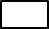 Приложения:1. __________________________________________________________________2. __________________________________________________________________3. __________________________________________________________________4. __________________________________________________________________Дата______________ подпись ____________ ФИО _______________________________(для физических лиц)Дата______________ Должность_______________________________________________ подпись______________ ФИО ________________________________________________(для юридических лиц)М.П.Личность заявителя установлена, подлинность подписи заявителя удостоверяюдолжностьподписьФ.И.О.